Istituto Comprensivo di Barzanò 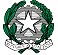 SEDE: Via Leonardo da Vinci, 22 – 23891 Barzanò (Lecco) C.F. 85001820134-  Cod. Min. LCIC80800X Tel. 039.955044 / 039.9272537 - Fax 039.9287473 e-mail: LCIC80800@istruzione.it - sito web: www.icsbarzano.gov.itCirc. N. 16  del 26/09/2019                      AI GENITORI DELLA SCUOLA SECONDARIA DI PRIMO GRADOORARIO DI RICEVIMENTO DOCENTI ANNO SCOLASTICO 2019/2020TUTTI I DOCENTI RICEVONO SU APPUNTAMENTO NEI SEGUENTI GIORNI ED ORARI:SCANSIONE ORARIA: 1^ ORA:  7.50/8.48; 2^ ORA: 8.48/9.46; 3^ ORA: 9.46/10.39;1° INTERVALLO: 10.39/10.49; 4^ ORA: 10.49/11.42;  5^ ORA: 11.42/12.38;                                           2° INTERVALLO: 12.38/12.43;  6^ ORA: 12.43/13.38INIZIO RICEVIMENTO:  	LUNEDÌ 14 Ottobre 2019PERIODI DI SOSPENSIONE:	da LUNEDÌ 20 gennaio a VENERDÌ 07 febbraio 2020;                                                       	da LUNEDÌ 25 maggio 2020 al termine delle lezioni.COLLOQUI POMERIDIANI: 	VENERDÌ 22 novembre 2019 	h. 16.00/19.00VENERDÌ 3 aprile 2020		h. 16.00/19.00MODALITÀ DI PRENOTAZIONE:I colloqui sono prenotabili dal registro elettronico attraverso la funzione “Colloqui”, con una semplice procedura.                Il Dirigente ScolasticoProf.ssa Viviana PatricelliINSEGNANTEMATERIA/CLASSIGIORNOMODULOAULABERZETTA SilviaLettere: 2D; 1EGiovedìVAula ricevimento 1BIANCO ValeriaReligione: 1B-2B-3B;1EMercoledìIIAmmezzato corso BBURBELLO LuigiSostegno: 1A; 2BVenerdìIVAmmezzato corso BCAZZANIGA MarisaInglese: 1-2-3A; 1-2D; 1ELunedìVAula tedescoCONFALONIERI WalterArte: 1D-2D; 1EVenerdìIIIAula ricevimento 1CONTI IvanaLettere: 1B; 2ALunedìVIAula tedescoCORBETTA ValeriaMotoria: 1-2-3ALunedìVAula videoCRIPPA AnnaritaMotoria: corso B, corso C, 1 e 2D e 1EVenerdìVAula ricevimento 1D’ERRICO LuigiSostegno: 1EMercoledìVAmmezzato corso BDE GENNARO SalvatoreTedesco: 1D; 1E, 2A; 2B; 3B/CMercoledìIIIAula tedescoDE MELGAZZI GiacomoSostegno: 1EMartedì IVAmmezzato corso BDI MILO AntonioSostegno: 1C; 1DLunedìIVAmmezzato corso BFRIGERIO M: BeatriceLettere: 1CGiovedìVSala stampaGIANONCELLI CristianaLettere: 2B; 3BMercoledìIVAula videoGIOVENZANA PatriziaTecnologia: 1A; 3A; corso C; 1D; 2DVenerdìIIILaboratorio tecnologiaMAGNI MariangelaLettere: 2C; 3CMercoledìIVAmmezzato corso BMAPELLI PatriziaMatematica: corso ALunedì IIIAula videoMARICONTI BarbaraArte: corsi A-B-CMartedì IIIAula di arte piano terraMAURI BarbaraLettere: 1A; 3ALunedì IIIAula polivalente piano terraMAURI WalterMusica: 1A; 1BMartedìIIIAula ricevimento 1MENGONI CristinaMatematica: 1D; 2D; 3CMercoledìIVAula ricevimento 1MORATI ArturoSostegno: 1C; 2DLunedìIIAula arte 1° pianoORIGGI RobertaLettere: 1D; 1EMartedìIIAula ricevimento 1PESARESI GiovannaSostegno: 1B; 2CMercoledìIIIAmmezzato corso BRAVASI VivianaSostegno: 3B; 2CGiovedìIIIAmmezzato corso BRECUPERO SimoneMatematica: corso BLunedìIVAula polivalente piano terraREDAELLI AlessandraInglese: corsi B e CMercoledìIVAula polivalente piano terraREDAELLI MarisaFrancese: 1A; 3A; 1B; 3B/C; 1C; 2C; 2DMercoledìIIAula ricevimento 1RIVA SimeoneMusica: 2A; 3A; 2B; 3B; corso C; 1D; 2D; 1 EVenerdìIIAula musicaROSSI MariaReligione corsi A-C-DVenerdìIIAmmezzato corso BSALA Maria LuisaGeografia: 1A; 1B; 2B; 2CMartedìVAula polivalente piano terraSCACCABAROZZI LauraTecnologia: 2A; corso B; 1EGiovedìIIIAula ricevimento 1VIGANÒ MarieleMatematica: 1C; 2C; 1ELunedìIIIAula scienze